※教材にした記事は、大分合同新聞「Let’s えいGO!」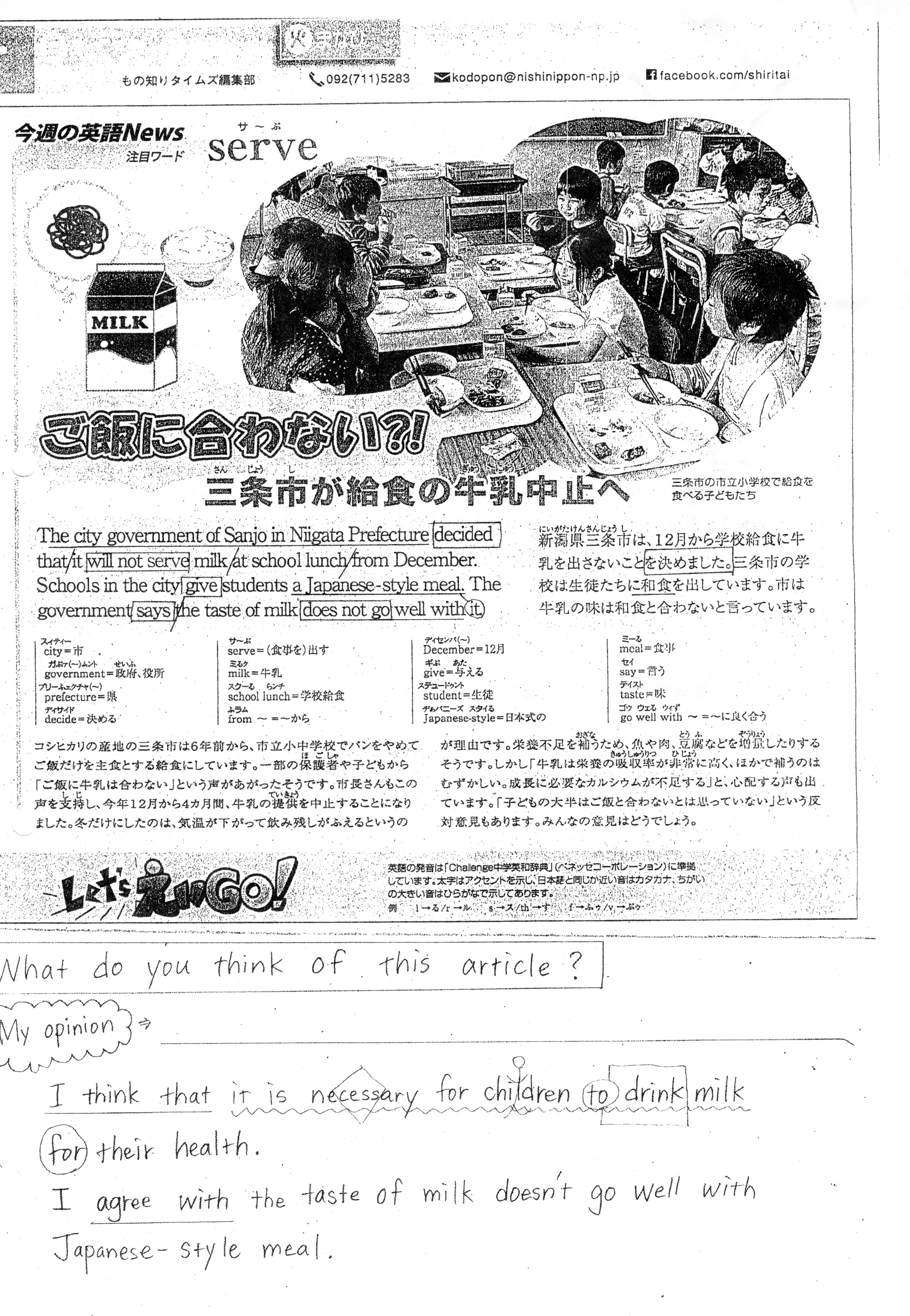 　上は２０１４年６月２２日付朝刊より、下は２０１４年８月３１日付朝刊より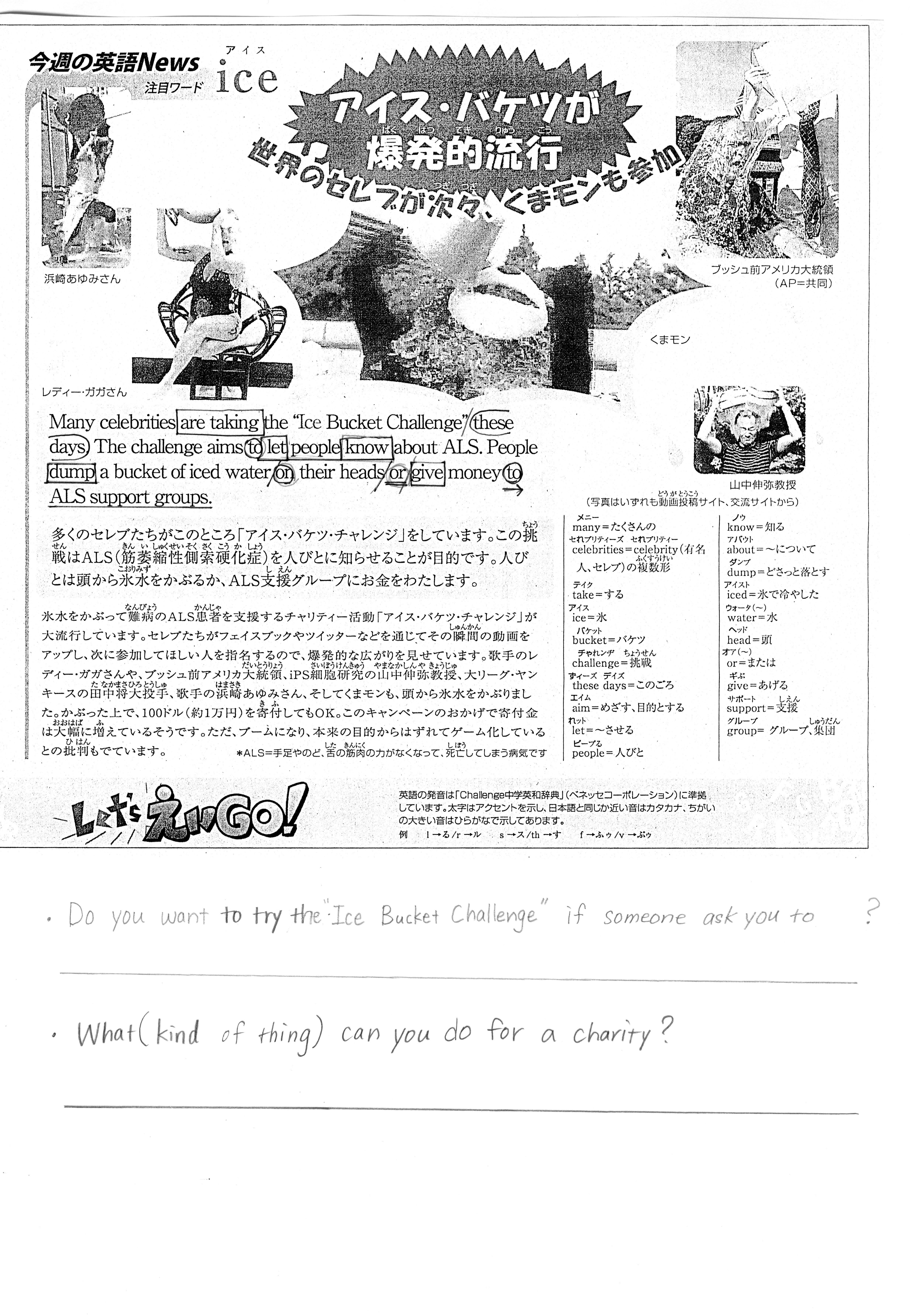 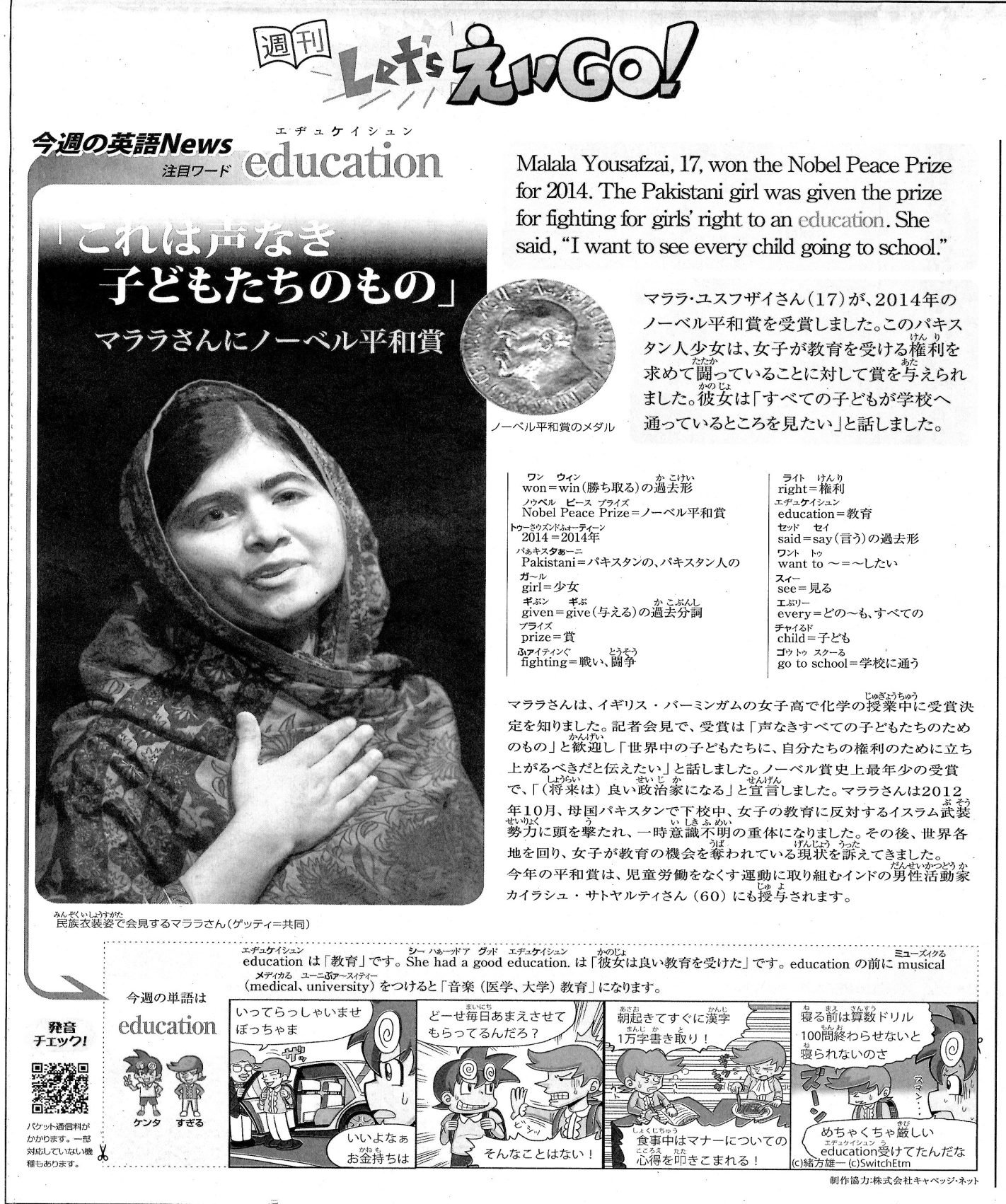 マララさんのスピーチでの最後の言葉 One child, one teacher, one pen and one book can change the world. （一人の子ども、一人の先生、一本のペン、一冊の本が世界を 変えることができる。　）ＡＩＭ：あなたは【何が】世界を変えることができると思いますか？？？　　（【　　　　　　　　　　　　　　　　　　　　　　　　　　】） can change the world.　　　(                                                    が世界を変えることができる。)　　　《なぜ？》みんなの意見も聞いてみよう。                                                　　　 　　　　　can change the world.今日の活動の感想・振り返り≪内容について≫       新聞の内容から学んだこと・考えたこと≪活動について≫       班での意見交換やみんなの意見を聞く活動から学んだこと・感じたこと（　　）番：（　　　　　　　　　　　　　　）